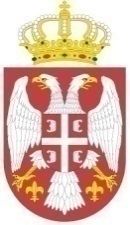 Република СрбијаАутономна Покрајина ВојводинаОпштина СентаПредседник ОпштинеБрој: 415-6/2022-IIДана: 23.11.2022. годинеС е н т аНа основу члана 44. става 1. тачке 5. Закона о локалној самоуправи („Службени гласник Републике Србије“, бр. 129/2007 и 83/2014 – др. закон, 101/2016 - др. закон, 47/2018 и 111/2021 - др. закон), члана 61. става 1. тачке 9. Статута општине Сента („Службени лист општине Сента“, бр. 4/2019), члана 14. става 6. Правилника о реализацији програма подршке за спровођење пољопривредне политике и политике руралног развоја за општину Сента у 2022. години ("Службени лист општине Сента", бр. 14/2022), а на предлог Комисијe за спровођење мера подршке руралном развоју општине Сента од 21.11.2022. године, Председник општине Сента дана 23.11.2022. године доноси следећу ОДЛУКУО ДОДЕЛИ БЕСПОВРАТНИХ СРЕДСТАВА РЕГИСТРОВАНИМ ПОЉОПРИВРЕДНИМ ПРОИЗВОЂАЧИМА СА ТЕРИТОРИЈЕ ОПШТИНЕ СЕНТА ЗА ДАВАЊЕ ПОДРШКЕ У ВИДУ СУФИНАНСИРАЊА ПРЕМИЈЕ ОСИГУРАЊА УСЕВА, ПЛОДОВА, ВИШЕГОДИШЊИХ ЗАСАДА ИЛИ РАСАДНИКА У 2022. ГОДИНИЧлан 1.Бесповратна средства додељују се следећим регистрованим пољопривредницима за давање подршке у виду суфинансирања премије осигурања усева, плодова, вишегодишњих засада или расадника у 2022. години: Члан 2.Права и обавезе корисника бесповратних средства и општине Сента регулисаће се уговором.Члан 3.Уговор о додели бесповратних средстава корисницима истих биће закључен  најкасније до 10.12.2022. године.О б р а з л о ж е њ еДана 31.10.2022. године Председник општине Сента расписао је Јавни позив за доделу бесповратних средстава регистрованим пољопривредницима за давање подршке у виду суфинансирања премије осигурања усева, плодова, вишегодишњих засада или расадника.Јавни позив је објављен дана 31.10.2022. године у "Службеном листу општине Сента", на огласној табли Општинске управе општине Сента, у просторијама месних заједница, као и на званичном сајту општине Сента www.zenta-senta.co.rs.У јавном позиву предвиђеном року за подношење пријаве, тј. до 15.11.2022. године пристиглo је 26 пријавa.Комисија за спровођење мера подршке руралном развоју општине Сента на својој седници одржаној дана 21.11.2022. године је утврдила да су сви кандидати пријављени по Јавном позиву испунили предвиђене услове.Према члану 14. става 7. Правилника о реализацији програма подршке за спровођење пољопривредне политике и политике руралног развоја за општину Сента у 2022. години ("Службени лист општине Сента", бр. 14/2022), Одлуку о додели средстава доноси председник општине.На основу напред наведених донета је Одлука као у диспозитиву. ПОУКА О ПРАВНОМ СРЕДСТВУ: Против ове одлуке незадовољан кандидат по Јавном позиву може поднети жалбу Општинском Већу општине Сента у року од 15 дана од дана објављивања ове одлуке на званичној web презентацији општине Сента.Председник општине Сента						       	     Рудолф Цегледи с.р.Редни бројПрезиме и имеОдобрени износБодови1Нађ Мељкути Михаљ8,304.0032Хејнрих Марта20,000.0053Калмар Атила12,897.6024Дивеки Каталин19,692.8955Кинчеш Ирен7,716.0056Бурањ Имре6,455.5647Сокола Илдико5,533.9688Сокола Арпад14,060.4059Тот Јожеф5,213.32310Чабаи Золтан16,192.00411Пушкаш Магдолна3,134.00612Шош Атила3,673.20413Калмар Клара20,000.00514Нађ Абоњи Илона16,617.48415Осачик Елеонора20,000.00216Осачик Саболч20,000.00217Осачик Рожа16,000.00518Осачик Ференц20,000.00319Осачик Ференц20,000.00520Чабаи Ласло20,000.00321Шош Арпад20,000.00522Бурањ Оршоља20,000.00623Борђошки Младен20,000.00224Балог Анико20,000.00525Микоња Ева9,265.63826Фајка Ласло6,166.003